Éclat d’un minéralExpérience 2.2SciencesPrésenté àDaniel BlaisParAntoine RoyMSI 2ESV18 octobreBut : Identifier parmi une liste des minéraux métalliques.Hypothèse : Je suppose que l’inconnu #3 est métallique.Matériel : Microsoft (ipod), inconnus #1, 3, 19,21 et 32.Manipulation : Je vais regarder avec la loupe pour savoir l’inconnu qui est métallique.Résulta :                                 Éclat d’un minéralDiscussion :  D’après mes résultats, l’inconnu #1 et #3 ont comme résultats métallique ce qui signifie que l’inconnu #1 et #3 sont métalliques.Conclusion : mon hypothèse est en partie vraie puisque l’inconnu #3 est métallique.       Inconnus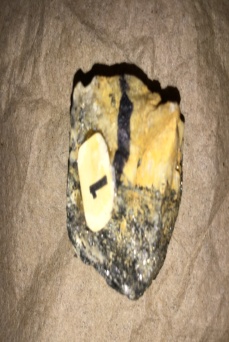         Propriété#1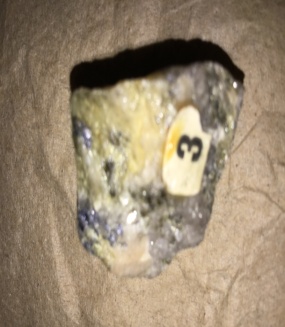 métallique#3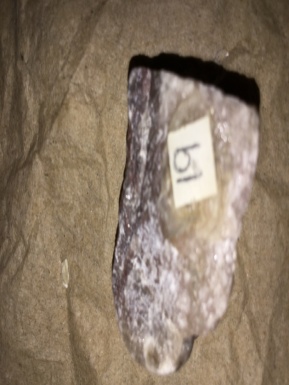 métallique#19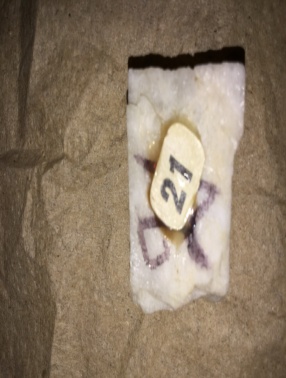 Non métallique#21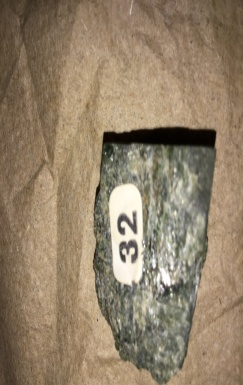 Non métallique#32Non métallique